２０１8年7月24日憲法共同センター　構成・賛同団体　 　　　　都道府県共同センター　　御中　　　戦争する国づくりストップ！憲法を守り・いかす共同センター(憲法共同センター)事務局「安倍政権退陣、9条改憲阻止、3000万人署名達成めざす推進月間」(仮称)成功めざす学習交流集会のご案内連日のご奮闘に敬意を表します。　さて、安倍政権による9条改憲と戦争する国造りの策動が強められるもとで、私たちは安倍9条改憲NO！3000万人全国統一署名のとりくみを軸に、「安倍政権退陣」を求めるとともに、「9条改憲NO」のたたかいを攻勢的にすすめ、安倍政権を追い詰めてきました。　3000万人全国統一署名は、憲法共同センターの集計で1500万人を超え、戦争法廃止に匹敵するたたかいになっています。　しかし、安倍政権は改憲発議をあきらめたわけではなく、来年の統一地方選挙や参議院選挙などの政治日程を見据えると、この秋にも改憲発議の危険性をはらんでいます。そのような情勢のもとで、私たちは、10月～11月を「安倍政権退陣、憲法9条改憲阻止、3000万人署名達成めざす推進月間」(仮称)として設定し、3000万人署名を軸とする秋の大運動を推進していきたいと考えています。つきましては、この間の3000万人署名の全国の運動経験の交流と月間推進の意思統一を主な目的として、表記交流集会を開催します。憲法共同センター構成団体・賛同団体、都道府県共同センターからのご参加をお願いいたします。特に、東京、首都圏組織は、県・地域からの参加、それ以外の都道府県は代表参加をお願いします。記　日　時　2018年9月15日（土）10:30～15:40　会　場　全国家電会館5階講堂　（別紙・地図）　　　　（住所：東京都文京区湯島3丁目6-1）　　　　　　最寄駅：東京メトロ千代田線 / 湯島駅 徒歩3分東京メトロ銀座線 / 上野広小路駅 徒歩7分　主　催　戦争する国づくりストップ！憲法を守り・いかす共同センター（憲法共同センター）　内　容　主催者あいさつ、渡辺治氏記念講演、国会議員あいさつ、事務局からの提案、討論・活動の交流、まとめと閉会あいさつ出席します（　　）　欠席します（　　）大変恐縮ですが出欠を９月10日（月）までにFAX・メールでお送りください。【FAX】０３－５８４２－５６２０　【メール】move@zenroren.gr.jp　(盛本宛)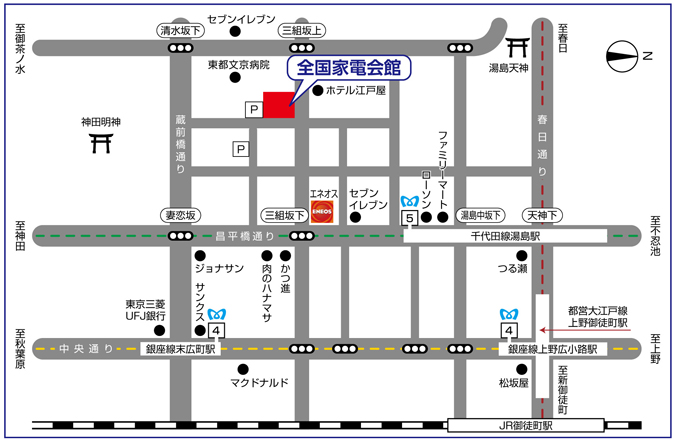 団体名名前